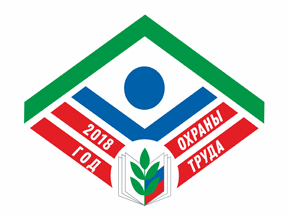 ОБЩЕРОССИЙСКИЙ ПРОФСОЮЗ ОБРАЗОВАНИЯКРАСНОДАРСКАЯ КРАЕВАЯ ТЕРРИТОРИАЛЬНАЯ ОРГАНИЗАЦИЯ ПРОФСОЮЗАСОЧИНСКАЯ ГОРОДСКАЯ ТЕРРИТОРИАЛЬНАЯ ОРГАНИЗАЦИЯ    ПРОФСОЮЗА                           Сайт СГТО Профсоюза: prof.sochi-schools.ru   Как выдается больничный лист если болеют дети друг за другом?Как выдается больничный лист если болеют дети друг за другом?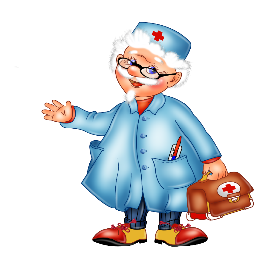  При заболевании двух детей одновременно выдается один листок нетрудоспособности по уходу за ними. При одновременном заболевании более двух детей выдается второй листок нетрудоспособности. При заболевании второго (третьего) ребенка в период болезни первого ребенка листок нетрудоспособности, выданный по уходу за первым ребенком, продлевается до выздоровления всех детей без зачета дней, совпавших с днями освобождения от работы по уходу за первым ребенком. При этом в листке нетрудоспособности указываются даты начала и окончания заболевания, имена, возраст всех детей (п.38-39 Приказ Минздравсоцразвития России от 29.06.2011 N 624н). При заболевании двух детей одновременно выдается один листок нетрудоспособности по уходу за ними. При одновременном заболевании более двух детей выдается второй листок нетрудоспособности. При заболевании второго (третьего) ребенка в период болезни первого ребенка листок нетрудоспособности, выданный по уходу за первым ребенком, продлевается до выздоровления всех детей без зачета дней, совпавших с днями освобождения от работы по уходу за первым ребенком. При этом в листке нетрудоспособности указываются даты начала и окончания заболевания, имена, возраст всех детей (п.38-39 Приказ Минздравсоцразвития России от 29.06.2011 N 624н).